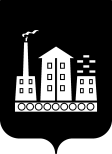 АДМИНИСТРАЦИЯГОРОДСКОГО ОКРУГА СПАССК-ДАЛЬНИЙПОСТАНОВЛЕНИЕ 28 июля 2020г.              г. Спасск-Дальний, Приморского края                №  349-паОб эвакуационной комиссии городского округа Спасск-Дальний На основании постановления Правительства Российской Федерации от           22 июня 2004 года № 303 «О порядке эвакуации населения, материальных и культурных ценностей в безопасные районы», постановления Губернатора Приморского края от 11 сентября 2006 года № 131-пг «О создании эвакуационной комиссии Приморского края», Устава городского округа Спасск-Дальний, в целях обеспечения эвакуационных мероприятий Администрация городского округа Спасск-ДальнеийПОСТАНОВЛЯЕТ:1. Утвердить Положение об эвакуационной комиссии городского округа Спасск-Дальний (приложение № 1).2. Утвердить состав эвакуационной комиссии городского округа Спасск-Дальний (приложение № 2).3. Признать утратившими силу:постановление Администрации городского округа Спасск-Дальнеий от         29 декабря 2011 года № 786-па «Об утверждении Положения об эвакуационной комиссии и эвакуационной группе городского округа Спасск-Дальний»; постановление Администрации городского округа Спасск-Дальнеий от        17 мая 2018 года № 180-па «Об утверждении эвакуационной комиссии городского округа Спасск-Дальний».4. Контроль за исполнением настоящего постановления возложить на заместителя главы Администрации городского округа Спасск-Дальний Л.В.Белякову.Исполняющий обязанности главы городского округа Спасск-Дальний                                                        А.К. БессоновПриложение № 1к постановлению главыгородского округа Спасск-Дальнийот 28  июля  2020г.  № 349-паПОЛОЖЕНИЕоб эвакуационной комиссии городского округа Спасск-Дальний                                              I.Общие положения1. Эвакуационная комиссия при Администрации городского округа Спасск-Дальний (далее - Комиссия) является координационным органом, образованным для обеспечения согласованности действий Администрации городского округа Спасск-Дальний, организаций, учреждений в целях планирования и организованного проведения эвакуационных мероприятий по вывозу (выводу) населения и материальных ценностей городского округа Спасск-Дальний в безопасные районы при возникновении чрезвычайной ситуации природного и техногенного характера или в особый период.2. Комиссия в своей деятельности руководствуется постановлением Правительства Российской Федерации от 22 июня 2004 года № 303 «О порядке эвакуации населения, материальных и культурных ценностей в безопасные районы», постановлением Губернатора Приморского края от 11 сентября 2006 года № 131-пг «О создании эвакуационной комиссии Приморского края» ( в редакции от 27 июля 2017 г. № 48-пг), Уставом городского округа Спасск-Дальний, постановлениями и распоряжениями главы и Администрации городского округа Спасск-Дальний, настоящим Положением.3. Комиссия осуществляет свою деятельность под руководством председателя Комиссии и во взаимодействии главой городского округа Спасск-Дальний, органами исполнительной власти Приморского края, заинтересованными организациями и общественными объединениями.4. В состав Комиссии входят:председатель комиссии;заместители председателя комиссии;секретарь комиссии;члены комиссии.5. Работа Комиссии в режиме повседневной деятельности гражданской обороны организуется и проводится в соответствии с планом работы на год. Для рассмотрения вопросов планирования эвакуационных мероприятий, их  всестороннего обеспечения, контроля за состоянием подготовки и готовности, не реже одного раза в полугодие проводятся заседания Комиссии. Решения Комиссии оформляются в виде протоколов, а при необходимости - в виде проектов постановлений и распоряжений, которые вносятся установленным порядком на рассмотрение в Администрацию городского округа Спасск-Дальний.6. Члены Комиссии освобождаются от исполнения обязанностей по основному месту работы на период деятельности Комиссии, связанной с проведением эвакуационных мероприятий в мирное и военное время, а также на период проведения занятий, учений, тренировок согласно плану работы Комиссии на год.7. Комиссия размещается по решению Правительства Приморского края в специально подготовленных помещениях, оборудованных необходимыми средствами связи, позволяющими обеспечить управление эвакуационными мероприятиями, прием и передачу необходимой информации в чрезвычайных ситуациях.II. Основные задачи и функции комиссии1. Основными задачами комиссии являются: организация разработки и корректировки планов эвакуации на своем уровне и в подведомственных звеньях; организация разработки и корректировки плана приема и размещения эвакуированного населения; организация и контроль над  всесторонним обеспечением эвакуационных мероприятий; организация и контроль над своевременным комплектованием, качественной подготовки эвакуационных органов; координация работы эвакуационных органов городского округа Спасск-Дальний; организация и контроль над подготовкой и проведением эвакуационных мероприятий.2. Комиссия, с целью выполнения возложенных на нее задач, осуществляет следующие функции:участие в разработке нормативных правовых актов в области защиты населения и территорий городского округа Спасск-Дальний от чрезвычайных ситуаций и обеспечения пожарной безопасности;создание эвакуационных органов городского округа Спасск-Дальний;          разработка и ежегодное корректирование (по состоянию на 01 января) плана эвакуации населения городского округа Спасск-Дальний; выполнение обязанностей эвакоприемной комиссии при приеме и размещении эвакуированного населения на территории городского округа Спасск-Дальний;организация и контроль за своевременным комплектованием, качественной подготовкой эвакуационных органов городского округа Спасск-Дальний;осуществление контроля за разработкой документов эвакуационными органами городского округа Спасск-Дальний;организация контроля над организацией материального и технического обеспечения эвакуационных мероприятий;организация связи с подчиненными эвакуационными органами, приемными эвакуационными пунктами;организация взаимодействия с органами военного командования по вопросам планирования, обеспечения и проведения эвакуационных мероприятий;контроль за приведением в готовность подчиненных эвакуационных органов при подготовке к проведению эвакуационных мероприятий;участие в учениях, проводимых в городском округе Спасск-Дальний.III. Права КомиссииКомиссия имеет право:определять (изменять), по согласованию с главой городского округа Спасск-Дальний, порядок вывоза (вывода) эвакуируемого населения и материально-технических ценностей;давать распоряжения руководителям подчиненных эвакуационных органов по вопросам подготовки и проведения эвакуации населения;требовать от руководителей объектов экономики городского округа Спасск-Дальний полного укомплектования эвакуационных органов, организации их качественной подготовки, непосредственного участия в разработке (корректировке) документов по планированию эвакуации;проводить проверки подчиненных эвакуационных органов по вопросам планирования, обеспечения эвакуационных мероприятий;заслушивать на заседаниях Комиссии представителей Администрации городского округа Спасск-Дальний, представителей заинтересованных предприятий и организаций по согласованию с их руководителями;привлекать для участия в своей работе представителей Администрации городского округа Спасск-Дальний, представителей заинтересованных предприятий и организаций по согласованию с их руководителями;создавать эвакуационную группу (далее Группа) из числа членов Комиссии для проведения эвакуационных мероприятий при чрезвычайных ситуациях природного и техногенного характера;вносить в установленном порядке в Администрацию городского округа Спасск-Дальний предложения по вопросам, требующим решения главы  городского округа Спасск-Дальний.   IV. Состав Комиссии и организация её работыСостав Комиссии утверждается постановлением Администрации городского округа Спасск-Дальний.Председателем комиссии назначается заместитель главы Администрации городского округа Спасск-Дальний, который несет ответственность за выполнение возложенных на неё задач.В состав комиссии входят следующие группы:управления;оповещения и связи;транспортного и дорожного обеспечения;приема и размещения эваконаселения в загародной зоне;учета эваконаселения и информации;обеспечения эвакомероприятий;управления на маршрутах пешей эвакуации;пункты посадки.В состав комиссии назначаются лица руководящего состава Администрации городского округа Спасск-Дальний, транспортных органов, органов народного образования, здравоохранения, внутренних дел, связи, отдела военного комиссариата Приморского края по городу Спасск-Дальний и Спасскому району, органов, уполномоченных решать вопросы по гражданской обороне, чрезвычайным ситуациям и обеспечению пожарной безопасности (за исключением лиц, имеющих мобилизационное предписание).Для решения вопросов эвакуации населения при чрезвычайных ситуациях природного и техногенного характера создается Группа из состава Комиссии. В состав Группы входят – группы управления, транспортного и дорожного обеспечения, учета и размещения эваконаселения, обеспечения эвакуационных мероприятий. При введении особого периода Комиссия начинает работать в полном составе.Комиссия работает во взаимодействии с муниципальным органом, уполномоченным решать вопросы по гражданской обороне, чрезвычайным ситуациям и организации пожарной безопасности, аварийно-спасательными службами, а также с эвакуационными комиссиями предприятий, организаций и учреждений, находящимися на территории городского округа. Комиссия осуществляет свою деятельность в соответствии с годовым планом работы, утверждаемым ее председателем. Заседания Комиссии проводятся по мере необходимости, но не реже одного раза в квартал, под руководством председателя комиссии или его заместителя. Заседания оформляются протоколами, подписанными председателем и секретарем комиссии.Заседание Комиссии считается правомочным, если на нем присутствует не менее половины её членов. Решение комиссии принимается большинством голосов присутствующих на заседании членов Комиссии. При равенстве голосов решающим является голос председателя Комиссии.Работа Комиссии организуется в соответствии с планами эвакуации населения городского округа Спасск-Дальний, планом приема и размещения эвакуированного населения.Организационно-техническое обеспечение деятельности Комиссии осуществляет Администрация городского округа Спасск-Дальний.Приложение № 2к постановлению главы    городского округа Спасск-Дальний                   от  28 июля 2020г.  № 349-паСОСТАВэвакуационной комиссии городского округа Спасск-ДальнийГруппа управленияГруппа управленияБелякова Людмила Владимировна- заместитель главы Администрации городского округа Спасск-Дальний, председатель эвакуационной комиссии;Петик Инна Борисовна- начальник управления земельных и имущественных отношений Администрации городского округа Спасск-Дальний, заместитель председателя комиссии;Бургас Сергей Эдуардович- сотрудник МКУ «Управление по делам ГОЧС городского округа Спасск-Дальний», заместитель председателя комиссии; Путиловская Наталья Евгеньевна - начальник отдела делопроизводства административного управления Администрации городского округа – секретарь эвакуационной комиссии;Группа оповещения и связиГруппа оповещения и связиЛарченко Галина Владимировна- начальник ЛТЦ Приморский филиал ПАО «Ростелеком»-начальник группы (по согласованию);Шацкова Галина Васильевна- специалист по охране труда Спасского участка Уссурийского почтамта ФГУП «Почта России» (по согласованию), оператор группы;Группа транспортного и дорожного обеспеченияГруппа транспортного и дорожного обеспеченияГолубцов Виктор Александрович- начальник отдела дорожного хозяйства, транспорта и благоустройства управления ЖКХ, начальник группы;Бандурка Владимир Николаевич- заместитель директора по безопасности дорожного движения Спасского АТП ПОАО «Приморавтотранс» (по согласованию), оператор группы;Гресь Анастасия Алексеевна- начальник грузового района железнодорожной станции Спасск-Дальний (по согласованию) – ответственный за отправку железнодорожных эшелонов;Белан Виктор Васильевич- военный комиссар военного комиссариата Приморского края по г.Спасск-Дальний и Спасскому муниципальному району (по согласованию), представитель военного комиссариата Приморского края по г.Спасск-Дальний и Спасскому району;Группа приема и размещения эвакуированного населения в загородной зонеГруппа приема и размещения эвакуированного населения в загородной зонеДжос-Яринич Ольга Анатольевна- начальник управления градостроительства Администрации городского округа Спасск-Дальний, начальник группы;Фоменко Анна Владимировна- начальник отдела капитального строительства управления градостроительства Администрации городского округа Спасск-Дальний, оператор группы;Манжарова Оксана Николаевна- главный специалист отдела архитектуры управления градостроительства Администрации городского округа Спасск-Дальний, оператор группы;Двинянин Виталий Анатольевич- начальник  отдела муниципального контроля  управления ЖКХ Администрации городского округа Спасск-Дальний, оператор группы;Группа учета эваконаселения и информацииГруппа учета эваконаселения и информацииСимоненко Ольга Сергеевна- начальник управления ЖКХ Администрации городского округа Спасск-Дальний, начальник группы;Агафонова Лидия Владимировна- руководитель отдела государственной статистики в г. Владивостоке (г.Спасск-Дальний) (по согласованию), оператор группы;Синёва Яна Анатольевна- специалист – эксперт по вопросам миграции МО МВД России «Спасский» (по согласованию), оператор группы;Марьина Анастасия Геннадьевна-  начальник жилищного  отдела  управления ЖКХ, оператор группы;Группа обеспечения эвакомероприятийГруппа обеспечения эвакомероприятийЯковлева Наталья Дмитриевна- заместитель главного врача по медицинской части КГБУЗ «Спасская городская больница», начальник группы;Клюева Наталья Викторовна- главный специалист  отдела муниципального заказа и потребительского рынка Администрации городского округа Спасск-Дальний, помощник по обеспечению продовольствием и вещевым имуществом;Жемер Юрий Владимирович- заместитель начальника полиции по охране общественного порядка, помощник по вопросам охраны общественного порядка.Группа управления на маршрутах пешей эвакуацииГруппа управления на маршрутах пешей эвакуацииБондаренко Елена Геннадьевна- начальник управления образования Администрации городского округа Сппасск-Дальний;Лысенко Андрей Васильевич- заместитель директора МКУ «Центр финансово-хозяйственного и методического обеспечения муниципальных образовательных учреждений городского округа Спасск-Дальний»;Дидык Татьяна Ивановна- главный специалист отдела жизнеобеспечения управления ЖКХ Администрации городского округа Спасск-Дальний, оператор группы;Скрыль Ольга Владимировна- заместитель директора МБУ Спортивная школа «Атлант», филиал «Олимп», оператор группы;Группа учета материальных ценностейГруппа учета материальных ценностейБеззабарова Юлия Васильевна- начальник отдела по управлению муниципальным имуществом УЗИО Администрации городского округа Спасск-Дальний, начальник группы; Дворянкина Наталья Николаевна- начальник отдела учета, отчетности и финансирования финансового управления Администрации городского округа Спасск-Дальний, оператор группы;Пункты посадкиПункты посадкиКирюхина Татьяна Васильевна- заместитель директора МБОУ «Средняя общеобразовательная школа № 4», начальник пункта посадки № 1;Кучма Екатерина Ивановна - заместитель директора МБОУ «Средняя общеобразовательная школа № 15», начальник пункта посадки № 2;Шенкевич Галина Борисовна- директор МБОУ «Средняя общеобразовательная школа № 14», начальник пункта посадки № 3;Шпак Тамара Викторовна- дежурный помощник начальника вокзала станции Спасск-Дальний региональная дирекция ж/д вокзалов ОАО «Российские железные дороги» (по согласованию), начальник пункта посадки № 4.